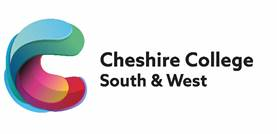 Lecturer in Media and Theatrical Make-upJob DescriptionArea					:	Faculty of Services, Engineering and Construction				Salary Scale				:	£25,808 - £38,936 (pro rata per annum)Hours of work 			: 	29.6(Full-time/Part-time)	Line Manager				:	Assistant Director Hair, Beauty and Hospitality Responsibility for			:	Teaching on a range of courses up to Level 3;Undertaking other duties including tutorial support and associated administrative tasks; andPromoting and safeguarding the welfare of children and young persons in line with college policies.Main Purpose of position:To provide innovative and engaging teaching and learning to the College’s learners in order to ensure that the provision:Meets the needs of learners, employers and other stakeholdersIs of the highest possible quality in terms of learner outcomes and learner/employer satisfactionIs effective, efficient and provide excellent value for moneyReflects the vision, mission, aims and values of the collegeIs innovative, developmental and sector leadingPromotes a culture of excellence and equalityIs judged as outstanding at next Ofsted/QAA Inspections.Key Duties and Responsibilities:Teach on a range of courses, primarily in the specified faculty but also as required in other faculties.Undertake other specified duties including tutorial support and associated administrative tasks.Have available an up to date specification and scheme of work (showing methods of delivery) for each course/class taught and to lodge a copy of this information with the Assistant Director of Faculty by the start of the course.Prepare suitable teaching and learning materials for a range of courses/classes and make use of a range of appropriate delivery methodologies including where available the Library. Attend classes punctually and complete accurately all class records including the register of attendance and schemes of work.Report any variations to the agreed class timetable to the appropriate Assistant Director of Faculty and obtain permission for any long term or planned changes.Keep records as required of all student assessed work and report progress or otherwise at appropriate course team meetings.Set, assess and maintain records of all examinations or end of unit assessments and where required advise Finance and Administration of such results.Attend Faculty, Course Team or subject area meetings as required.Attend as required Progress Evenings, College Open Evenings and other promotional events of the College.Generic Duties and Responsibilities:Promote a culture of innovation, excellence and equalityReflect the vision, mission, aims and values of the collegeComply with College policies, procedures and agreementsContribute actively to the risk management of the College.Promote and implement the College’s strategies on equality, diversity and safeguarding.Undertake appropriate staff development activities that support personal development and the changing needs of the College and its environmentBe aware of, and responsive to, the changing nature of the College and adopt a flexible and proactive approach to workUndertake such other duties as may reasonably be required commensurate with this grade, at the initial agreed place of work or at other locations in the College catchment areaThis Job Description is current as the date shown.  In consultation with the post-holder, it is liable to variation to reflect changes in the job.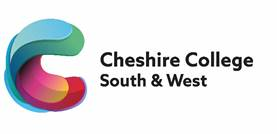 Lecturer in Media and Theatrical Make-upPerson SpecificationUpdated: April 2023AcademicTerms and ConditionsSalary:					£23,747 - £27,472 pro rata per annumHours of Work:				22.2 hours per weekAnnual Leave:				35days pro rataNotice Period:				3 months (after probationary period)Probationary Period:			9 monthsContinuous Professional Development:	Cheshire College is committed to the continuous development of all staff and will provide adequate training for the post holder to meet the requirements of the role		Pension:				Teacher Pension SchemeDBS:					All staff must complete and make payment (£44) for an enhanced Disclosure and Barring Service CheckAssessment MethodAssessment MethodAssessment MethodAssessment MethodAssessment MethodAssessment MethodAssessment MethodAssessment Method*Test = Skills Test/Knowledge Test/Micro Teach/Presentation  Application FormApplication Form*TestInterview and PresentationPsychometric TestingQualification CertificatesReferencesReferencesEducation and QualificationsEducation and QualificationsEducation and QualificationsEducation and QualificationsEducation and QualificationsEducation and QualificationsEducation and QualificationsEducation and QualificationsEducation and QualificationsEssentialEssentialLevel 3 or above Industry relevant qualifications Level 3 or above Industry relevant qualifications Teacher trained (PGCE, DTLLS or CertEd) or working towardsTeacher trained (PGCE, DTLLS or CertEd) or working towardsGCSE Grade C (4/5) in English and Maths (or equivalent)GCSE Grade C (4/5) in English and Maths (or equivalent)A1/V1 (or willingness to work towards)A1/V1 (or willingness to work towards)DesirableDesirableRelevant subject qualifications in BeautyRelevant subject qualifications in BeautyIT QualificationIT QualificationVEvidence of ongoing professional developmentEvidence of ongoing professional developmentSkills and ExperienceSkills and ExperienceEssentialEssentialExcellent teaching skills Excellent teaching skills Experience of teaching level 3 Experience of teaching level 3 Proven experience in teaching Media and Theatrical Make-up (relevant work in professional environment)Proven experience in teaching Media and Theatrical Make-up (relevant work in professional environment)Successful experience of teaching students of varied ages, backgrounds and abilitiesSuccessful experience of teaching students of varied ages, backgrounds and abilitiesExcellent knowledge of current affairsExcellent knowledge of current affairsGood working knowledge of the requirements of subject area in school and HE sectorsGood working knowledge of the requirements of subject area in school and HE sectorsExcellent IT skillsExcellent IT skillsAwareness and understanding of equality and diversity matters in the workplace and the communityAwareness and understanding of equality and diversity matters in the workplace and the communityDesirableDesirableExperience of teaching BeautyExperience of teaching BeautyGood working knowledge of recent curriculum developments at post-16 Good working knowledge of recent curriculum developments at post-16 Proven experience in course team leadershipProven experience in course team leadershipContribute to the development of course materials for courses offered by the DepartmentContribute to the development of course materials for courses offered by the DepartmentAssessment MethodAssessment MethodAssessment MethodAssessment MethodAssessment MethodAssessment MethodAssessment MethodAssessment Method*Test = Skills Test/Knowledge Test/Micro Teach/Presentation  Application FormApplication Form*TestInterview and PresentationPsychometric TestingQualification CertificatesReferencesReferencesPersonal AttributesPersonal AttributesEssentialEssentialStrong inter-personal skillsStrong inter-personal skillsGood team playerGood team playerAble to communicate effectively with students and staff Able to communicate effectively with students and staff Able to influence and lead colleaguesAble to influence and lead colleaguesAbility to work co-operatively and effectively with colleagues in the curriculum area and across collegeAbility to work co-operatively and effectively with colleagues in the curriculum area and across collegeGood organisational skills, ability to prioritise and work under pressureGood organisational skills, ability to prioritise and work under pressureAbility to inspire confidence in studentsAbility to inspire confidence in studentsCommitment to student success Commitment to student success Commitment to on-going professional developmentCommitment to on-going professional developmentFlexible approach to workFlexible approach to workOther requirements for employmentOther requirements for employmentOther requirements for employmentOther requirements for employmentOther requirements for employmentOther requirements for employmentOther requirements for employmentOther requirements for employmentOther requirements for employmentEssentialEssentialEssentialEssentialEssentialEssentialEssentialEssentialEssentialEnhanced DBS checkEnhanced DBS checkEnhanced DBS checkEnhanced DBS checkEnhanced DBS checkEnhanced DBS checkEnhanced DBS checkEnhanced DBS checkEnhanced DBS check